DIRECCIÓN GENERAL DE CORREOS Y TELÉGRAFOSDepartamento Operaciones Postales                 Informe de Actividades de Abril  2,021Cuadro No. 1Actividades DinámicasAsunto o ProblemaActividad realizadaSituación actualAvance              %Actividad pendienteResponsableMetas FísicasEntrega de piezas postales  por parte de las Agencias de la Dirección General de Correos y Telégrafos.Informe de cumplimiento trasladado a la Unidad de Planificación y Desarrollo Institucional, cumpliendo 37,052 de las 43,083 metas proyectadas para el mes de Abril  de 2,021.86.00%-----------Coordinador de Departamento de Operaciones Postales,Técnicos Operativos.Informe general mensual del Departamento de Operaciones PostalesReporte de las actividades relevantes realizadas durante el mes para conocimiento del  Director General de la DGCT, y Departamento de Control de Gestión de la DGCYT.Trasladado  al Director General del Ramo.100%------------------Coordinador de Departamento Inspección Operativa,Técnicos OperativosAnomalías en encomiendas Postales que ingresan a Guatemala.Verificación de ingreso y apertura de envíos postales en Almacén de Fardos Postales, de administraciones postales de origen.Cumplido100%-----------------Coordinador de Departamento Inspección Operativa,Técnicos Operativos.Fardos Postales en Zona 1Ingreso de planta de procesamiento postal a Fardos Postales zona 1, sacas con envíos internacionales de diferentes categorías para ser entregados por la Aduana a los Clientes.Cumplido100%-----------------Coordinador de Departamento Inspección Operativa,Técnicos OperativosPlanta de Procesamiento PostalIngreso a Planta de Procesamiento Postal, sacas con envíos internacionales de diferentes categorías provenientes de diferentes administraciones postales de los países miembros de UPU. Cumplido100%-----------------Coordinador de Departamento Inspección Operativa,Técnicos OperativosMINISTERIO DE COMUNICACIONES INFRAESTRUCTURA Y VIVIENDAMINISTERIO DE COMUNICACIONES INFRAESTRUCTURA Y VIVIENDAMINISTERIO DE COMUNICACIONES INFRAESTRUCTURA Y VIVIENDAMINISTERIO DE COMUNICACIONES INFRAESTRUCTURA Y VIVIENDAMINISTERIO DE COMUNICACIONES INFRAESTRUCTURA Y VIVIENDA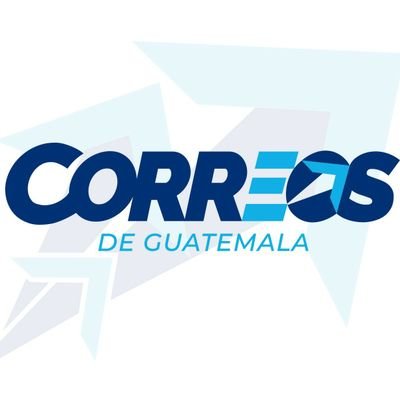 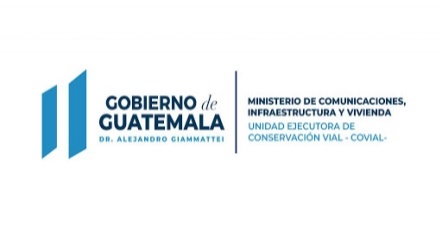 DEPARTAMENTO DE OPERACIONES DEPARTAMENTO DE OPERACIONES DEPARTAMENTO DE OPERACIONES DEPARTAMENTO DE OPERACIONES DEPARTAMENTO DE OPERACIONES METAS FISICAS ABRIL 2021METAS FISICAS ABRIL 2021METAS FISICAS ABRIL 2021METAS FISICAS ABRIL 2021METAS FISICAS ABRIL 2021No. AGENCIA ABRILABRILABRILNo. AGENCIA MASCULINO FEMENINO TOTAL 1Central 1509511311264062Todos Santos Cuchumatán3012423San Pedro la Laguna95681634Salama, Baja Verapaz 73431165Jutiapa239943336Aguacatán1014247Chimaltenango3112095208Quetzaltenango75256113139Antigua Guatemala643592123510Villa Canales50936887711Huehuetenango35819255012San Pablo la Laguna53156813San Marcos38315754014Tejutla81129315Retalhuleu26219645816Totonicapán1276118817Santa Cruz del Quiché1607923918Uspantán63339619Playa Grande Ixcan 30320Guastatoya1019119221Santa Lucia Cotzumalguapa695212122Cuilapa58359323Barberena34225624Chiantla32174925San Mateo Ixtatan45307526Coban, Alta Verapaz17014431427Puerto Barrios16912529428Morales41216229Chiquimula43246730Jalapa12310122431San Juan Sacatepéquez 1398922832Nueva Santa Rosa19102933Amatitlan 17314031334El Rico 19133235Pueblo Nuevo Viñas891736Concepción Solola 32387037La Union 753811338Usumatlan60309039Concepcion las Minas17143140Fronteras, Rio Dulce, Livingston3754241Puerto San Jose57328942San Jose La Maquina32723055743San Jeronimo381144Morazan54945San Fernando El Chahal1131446Escuintla242354596TOTALTOTAL213561569637052DEPARTAMENTO DE OPERACIONES POSTALESDEPARTAMENTO DE OPERACIONES POSTALESDEPARTAMENTO DE OPERACIONES POSTALESDEPARTAMENTO DE OPERACIONES POSTALESDEPARTAMENTO DE OPERACIONES POSTALESMETAS FISICAS ENTREGA PAQUETERIA ABRIL 2,021METAS FISICAS ENTREGA PAQUETERIA ABRIL 2,021METAS FISICAS ENTREGA PAQUETERIA ABRIL 2,021METAS FISICAS ENTREGA PAQUETERIA ABRIL 2,021METAS FISICAS ENTREGA PAQUETERIA ABRIL 2,021ABRILABRILABRILABRILABRILSEXOMujeresMujeresMujeres15,696SEXOHombresHombresHombres21,356SEXOTotalTotalTotal37,052EDAD0 a menores de 13 años (niñez)0 a menores de 13 años (niñez)0 a menores de 13 años (niñez)0EDAD13-30 años (juventud)13-30 años (juventud)13-30 años (juventud)0EDADMayores de 30 a 60 años (adultos)Mayores de 30 a 60 años (adultos)Mayores de 30 a 60 años (adultos)37,052EDADMayores de 60 años (tercera edad)Mayores de 60 años (tercera edad)Mayores de 60 años (tercera edad)0EDADTotalTotalTotal37,052ETNIAMayaMayaMaya7,313ETNIAXincaXincaXinca71ETNIAGarifunaGarifunaGarifuna816ETNIAOtroOtroOtro28,852ETNIATotalTotalTotal37,052